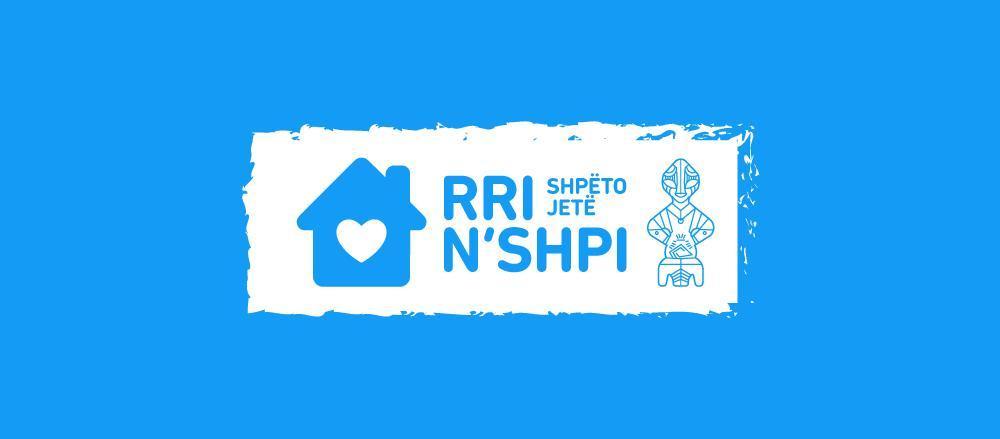 APLIKACION I  THIRRJËS PUBLIKE (#rriNshpi me neve) Të dhënat personale:Emri: _________________;                                              Mbiemri: __________________;Nr. Personal:_________________;                                   Emaili:_____________________;Nr. i telefonit:_________________;                                  Adresa:____________________;Nr. i xhirollogarisë bankare _________________;         Emri i Bankës:_______________; Përshkrimi i projektit:Fusha e aplikimit: ___________________;Titulli i projektit:____________________;Shuma e kërkuar për një (1) performancë/aktivitet:_____________________;Përshkrimi i projektit: (100-500 karaktere): ______________________________________________________________________________________________________________________________________________________________________________________________________________________________________________________________________________________________________________________________________________________________________________________________________________________________________________________________________________________________________________________________________________________________________________________________________________________________________________________________________________________________________________________________________________________________________________________________________________________________________________________________________________________________________________________________________________________________________________________________________________________________________________________________________________________________________________________________________________________________________________________________________________________________________________________________________________________________________________________________________________________________________________                                                                                                        Data:_____________________